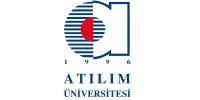 ATILIM UNIVERSITYGRADUATE SCHOOL OF HEALTH SCIENCESTHESIS ADVISOR APPOINTMENT FORMStudent ID:Student name and surname:Program:Thesis Advisor Suggestions: 1- 								2- 																		      	 /        /20											     Student’s SignaturePhone: 								Email:							@				APPROVAL OF THE DEPARTMENTThe thesis advisor and co-advisor of the student whose information has been written above were approved.        /         / 20 ___ 											Department ChairAdvisorTitleName & surnameInstitutionDepartmentSignatureThesis advisor Co-advisor